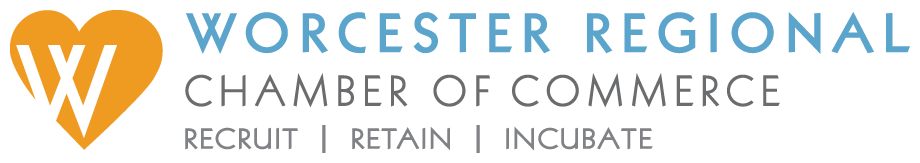 ABOUT THE PRESIDENT’S COUNCILThe President’s Council was initiated by Chamber president and CEO Timothy P. Murray in 2014. The President’s Council welcomes the Chamber’s Executive, Regional Partner and Corporate members along with the board of directors for important, high level discussions affecting business and Central Mass. This group of influential Central Massachusetts business and community leaders are highly engaged with the Chamber and contribute in many substantive ways to the region’s economy and quality of life.FORMATGenerally, the President’s Council meetings include brief comments by the guest followed by an informal conversation including an opportunity for questions and answers. HOSTTimothy P. Murray President and CEO Worcester Regional Chamber of CommerceGUEST SPEAKERSPrevious guest speakers have included:Congressman James P. McGovernSecretary Mike KennealyCommissioner Steven HoffmanBrian S. Dempsey, Chair, House Committee on Ways and MeansStan Rosenberg, Massachusetts Senate PresidentSpeaker Robert DeLeoEileen McAnneny, MA Taxpayers FoundationLOGISTICSThis event is held four times a year. The President’s Council can be held at a time convenient for the guest but have generally occurred in the morning from 7:30 am to 9 am or during the lunch hour from noon to 1:30. Light refreshments are made available if event is held in person. Sponsorship Opportunity – $5,000SPONSOR BENEFITSCompany logo on all marketing collateral associated with the eventCompany logo on email invitation to select group of invited C-level executivesOpportunity to address the audience before each eventAppearance opportunity on Chamber Exchange – The TV Show, hosted by Tim MurrayCONTACT	Karen Pelletier  |   KPelletier@worcesterchamber.org  |  508.753.2924, ext. 229